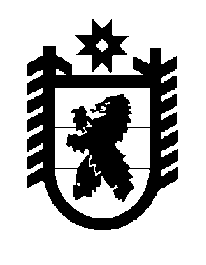 Российская Федерация Республика Карелия    ПРАВИТЕЛЬСТВО РЕСПУБЛИКИ КАРЕЛИЯРАСПОРЯЖЕНИЕот 13 марта 2019 года № 203р-Пг. Петрозаводск 	Определить Министерство экономического развития и промышленности Республики Карелия органом, уполномоченным 
на осуществление взаимодействия с Министерством промышленности и торговли Российской Федерации и акционерным обществом «Российский экспортный центр» при реализации мероприятий федерального проекта «Промышленный экспорт» в составе национального проекта «Международная кооперация и экспорт».Исполняющий обязанности           Главы Республики Карелия                                                        А.Е. Чепик